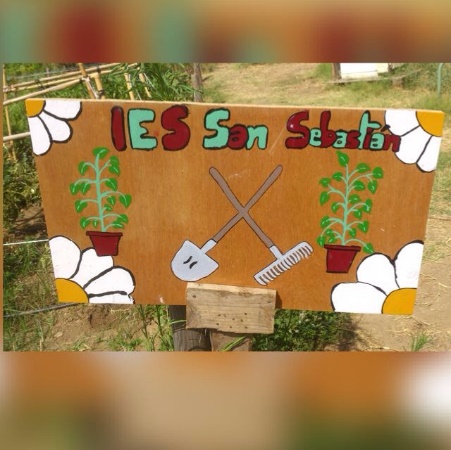 Huelva, 16  de Enero  de 2019Ecología en acciónIES San SebastiánEn Huelva,  se reúnen los integrantes  del  Proyecto de Formación en Centro de  “Ecología en acción”, siendo los asistentes: Olga López, Generoso Rozas, Rocío Lepe, Joaquín del Campo, Cesáreo Rodríguez, Miguel Ángel Criado,   M. Alfonso Romero, José Antonio Castilla,  Juan Cano, Juan J. Correa,  Monserrat Medina, Alejandro Ruiz, Mª Teresa González, Manuel Jesús Caro,  Rodrigo Gómez, Alfonso Rodríguez, Antonio Jiménez,  Laura Dávila,  José Mª Orrego Vega,  Joaquín Donoso Ramón, Miguel Ángel Gálvez  Borrero, ¸ Carmen Caballero Bravo,  Rosario Santos Garrido, Javier Montes Martínez, Fco. Javier Fernández Heras, Francisco Ponce Pérez, Salvador Delgado, Enriqueta Ortiz, Emiliano Aguilar, Elena Arraz, Mª Dolores Mojarro, Enrique León, Guillermo Navarro, Elena Carrillo, Patricio Domínguez, Dulce Guijas, Daniel Sáez, Domingo Mora, Miguel Guirado, Ana Viruel, Mª Luisa Crespo, Mª Belén Peña, Ana Mª Gutiérrez, Salomé Borrero, Peña  Carrasco, Rocío Infante y Pilar Carmona.Para tratar el siguiente Orden del día:Bibliografía. Calendario de salidas al huerto.Seguimiento de las actuaciones.Ruegos y preguntas. Con respecto al primer punto,  se informa que hay bastante bibliografía subida en el foro y que hay algunas muy interesantes y sobre todo para poder trabajar con los alumnos. 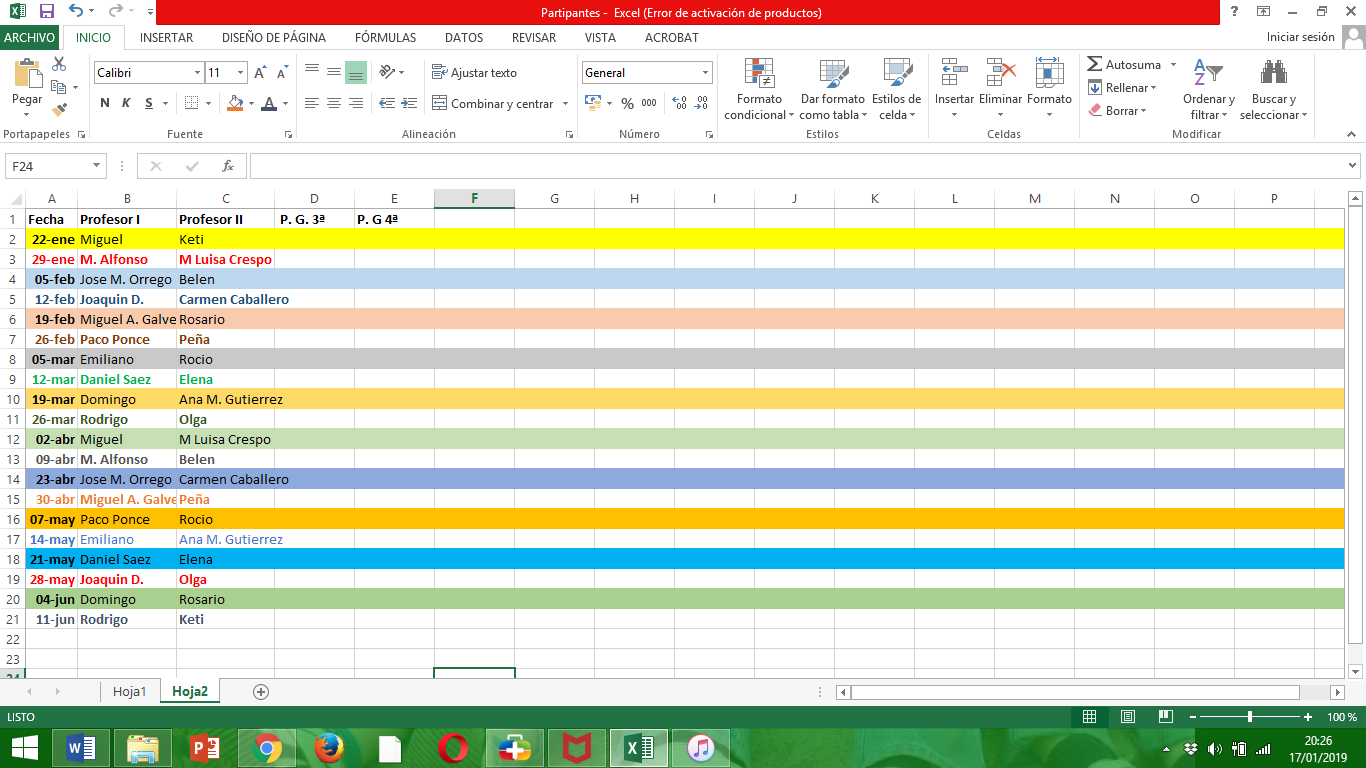  Se continúa con el segundo punto, en el que se informa que ya está el calendario realizado, y que si alguien tiene algún problema con la fecha que lo diga para cambiarlo.Siguiendo con el punto 3, se comenta que se están llevando a cabo siguiendo el calendario previsto. En relación al último punto, no hay ningún ruego ni preguntas, pero se informa que M Luisa ya no continúa en el Proyecto, pues Mª Mar Ordoñez se ha incorporado.Y sin más asuntos que tratar en esta reunión, se da por finalizada y se comenta que el acta se subirá a la Plataforma Colabora.